Прага Budget
без ночных переездов
СПб/Москва – Варшава - Прага (3дня)- Карловы Вары - Вроцлав – СПб/Москва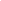 (*) Доплата/ чел. - 25 у.е. 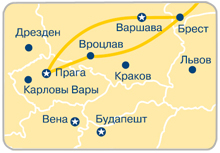 СТОИМОСТЬ ТУРАСТОИМОСТЬ ТУРАРазмещение в 2/3-местном номере 205Ребенок до 12 лет в 3-местном номере 195  Программа тура  Программа тура 1 день Встреча группы на Витебском вокзале в Световом зале на 2-м этаже в 14:00. Отправление в Брест из Санкт - Петербурга поездом №49 в 15:00 / из Москвы поездом №27 в 15:43 (просьба уточнять номер поезда и время отправления). 2 деньПрибытие в Брест в 08:24 (СПб) / в 05:35(Москва). Посадка в автобус. Переезд во Варшаву (ок. 200 км). Краткая обзорная экскурсия. Переезд в Прагу (ок. 320 км). Ночь в отеле (возможен поздний приезд).  3 деньЗавтрак. Обзорная экскурсия. Экскурсия-прогулка по Влтаве, включая ужин "шведский стол" «Тайны вечерней Праги» (доп. плата). Ночь в отеле. 4 деньЗавтрак. Свободное время или экскурсия в Карловы Вары (доп. плата). Вечером посещение светомузыкального представления «Поющие фонтаны» (доп. плата). Ночь в отеле. 5 деньЗавтрак. Свободное время - музейный день. В 20:00 отъезд в Польшу (ок. 200 км). Ночь в транзитном отеле. 6 деньЗавтрак. Переезд в Вроцлав (ок. 330 км). Обзорная экскурсия. Транзит по Польше (ок. 200 км). Ночь в транзитном отеле (Польша/Белоруссия). 7 деньЗавтрак. Трансфер к ж.д. вокзалу Бреста. Отправление поездом №50 в 14:05 в СПб/ №28 в 17:27 в Москву (просьба уточнять номер поезда и время отправления) 8 день Прибытие в С.-Петербург на Витебский вокзал в 09:40 /прибытие в Москву в 09:20.В стоимость тура входит:проживание в отеле 3* в  Праге (3 ночи) проживание в транзитных отелях туркласса 2* - WC, душ в номере (2 ночи) завтраки в отелях обзорные экскурсии по программе без входных билетов на платные объектыавтобусное обслуживание, услуги гида и сопровождающего Дополнительно оплачивается (у.е.)Дополнительно оплачивается (у.е.)Дополнительно оплачивается (у.е.)Дополнительно оплачивается (у.е.)взр.дети 12-17дети 6-11консульский сбор на визу (срок подачи документов не позднее 14 дней)60 60 60 медицинская страховка888страховка от невыезда 151515доплата за одноместное проживание в отелях808080ж/д билеты: Москва/СПб - Брест - Москва/СПбж/д билеты: Москва/СПб - Брест - Москва/СПбж/д билеты: Москва/СПб - Брест - Москва/СПбж/д билеты: Москва/СПб - Брест - Москва/СПбпроезд на общественном транспорте- на местепроезд на общественном транспорте- на местепроезд на общественном транспорте- на местепроезд на общественном транспорте- на местеДополнительные экскурсии, входные билеты на все платные объекты (в национальной валюте), в т.ч.:Дополнительные экскурсии, входные билеты на все платные объекты (в национальной валюте), в т.ч.:Дополнительные экскурсии, входные билеты на все платные объекты (в национальной валюте), в т.ч.:Дополнительные экскурсии, входные билеты на все платные объекты (в национальной валюте), в т.ч.:экскурсионная прогулка с фуршетом на кораблике по р. Влтаве (пн.)25/15 25/15 25/15 представление в «Черном» театре – 1,5 ч. (пн./ср.)161616экскурсия в Карловы Вары (желательно бронировать при бронировании тура) (ср.)25/1525/1525/15